- Состоялся сход граждан микрорайона «Заречье»- Работники администрации проводили рейды в неблагополучные семьи по заявлениям граждан- Провели заседание Совета депутатов- Проводится ремонт дороги по ул. Ленина в микрорайоне «Заречье»- ЖКХ «Рассвет» занимался уборкой мусора по улицам поселения, благоустройством и окашиванием санитарных зон водонапорных скважин, - Частично своими силами отремонтирована ул. 9 мая с.Верх-Рождество, работа продолжится;- Грейдировали улицы с.Ножовка и с.В-Рождество- Идет сбор информации по 3 тому Книги памяти. У кого есть информация о своих родственниках, обратиться в библиотеку к А.Н.Бобылевой. -В Ножовском ДК прошли мероприятия: «День Детства», «Пупс», «Встреча поколений», Митинг памяти и скорби, дискотеки.- Библиотекари Ножовской библиотеки- музея провели информационные уроки ко Дню России, День сказов П.Бажова, экскурсии для гостей из с.Бабки по памятным местам поселения- в с.В-Рождество прошли мероприятия: «Троицкое утро», мастер-класс «Ромашка» от Юлии Петуховой, викторина «Фильм, фильм…», митинг памяти, который состоялся в 4-00 утра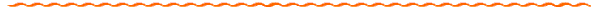 В Ножовском сельском поселении началась предварительная работа по сельхозпереписи населения. Нашими переписчиками стали Масленникова Н.М. и Овчинникова Л.А. С 1 июля 2016г начнется основная работа по сбору информации. Просьба ко всем жителям дать информацию о своем хозяйстве..